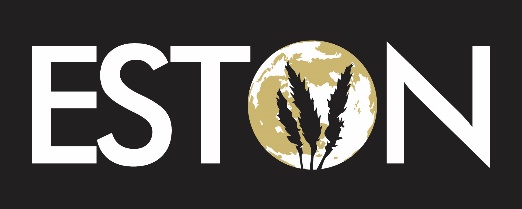 Town of Eston 2020 Strategic PrioritiesAs of January 2020Overarching PrinciplesDecisions and projects will be approached with the following themes in mind:Overarching Areas of FocusKey projects and activities in 2020 will be based on the following four areas of focus or ‘pillars’:PlanningInitiate the creation of an asset management system with Munisoft. Explore and Initiate planning processes for recreation capital initiatives such as pool addition. Simultaneously, review the sustainability and funding strategy for recreation capital reserves.Explore options and develop a plan for the concrete slab at the AGT Community Centre.Explore and develop a long-term plan for the urban orchard.Library continue to grow programming and promote as a community space (teen space, homework club, workshops) Explore in house Tax Enforcement with Munisoft software.Capital and InfrastructureCompletion of the water meters and auto read project that was started in 2019. Implement a scale at the landfill to ensure operational needs and efficiencies are achieved.Infrastructure, continue with the sewer lining project.Paving AssessmentSidewalk grinding / cutting, to ensure community safety. Serving the Community, Programming and EventsLoraas Curbside garbage pick-up, starting January 2020.Explore and implement further administrative efficiencies and service offerings (e-billing, on-line payments pre-authorized debiting for utilities, alternatives to stripe for on-line payments).  Continue to improve and update the website with the focus being on lots for sale and building permits. Community-wide June event; Sports Day and Tradeshow.Explore the potential of a gymnastics program in Eston.Explore fundraising opportunities.Continue to promote and grow programming at the library (Summer programs, open to all, speakers)        Governance and PolicyContinue reviewing and updating key bylaws and policies from all departments.Note that operations for the Health Care and Cemetery departments are overseen by the RM of Snipe Lake No. 259. For information on priorities for those departments, please contact the RM directly.Continuous ImprovementCustomer ServicePlanningCommunicationActivities will be approached with a goal of achieving excellence and being better at what we do and how we do it every day.We will approach changes with improvement to and enhancement of the end user experience in mind.We will undergo sound planning processes that will assist in preparing us for the future and maintaining a sustainable community.We will strive to enhance communication and connectedness internally, externally and with key partners and stakeholders.Planning Capital and InfrastructureServing the Community, Programming and EventsGovernance and Policy